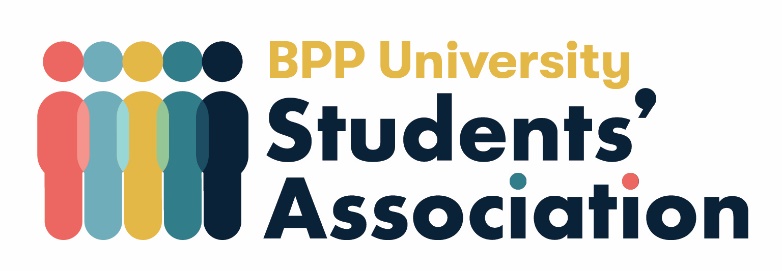 Are you interested in becoming a Student Voice Representative? Are you passionate about the Student Voice?  Do you wish to provide feedback on the most senior boards and committees at BPP University?  If so, simply answer the following questions with a maximum of 150 words per question and email us on represent@bpp.com by 12:00pm on Friday 8th October 2021:Tell us about yourself, what you hope to gain from the Student Representative role, and what you can bring to it?How would you gather feedback from your fellow peers?What do you think the current issues affecting students at BPP are?Student Voice Representatives are paid £50 per Board meeting (usually there are 3 per year) including Academic Council, School Boards and the Education and Standards Committee.  Two short training sessions will take place over 2 days and you will be paid £50. Being a Student Voice Representative provides opportunities to:
Represent your peers and voice their feedback to the University;Improve the overall student experience;Network and build connections with other BPP cohorts and disciplines;Attend exclusive BPP University and BPP Students’ Association events;Develop your professional network through regular meetings with BPP Senior Management; Facilitate dialogue between the University and students, as well as supporting fellow students in a non-judgmental and confidential capacity; andIt is also a useful and great addition to your CV.The Students’ Association panel will review all applications based on the answers to the questions above and the relative number of roles we have per programme.  Continuing students who wish to reapply for a role must also fill out this application form and re-submit.  Applications submitted after the deadline of 12pm on Friday 8th October 2021 will not be considered. Due to the large number of applications, only selected candidates will be contacted once a decision has been reached.  Please note: Newly appointed Student Voice Representatives from all centres will be invited to a virtual paid training session from 2:00pm – 5:00pm on Thursday 4th November 2021. The training day is a compulsory aspect of the role. Name SchoolProgrammeCompletion DateMode (FT/PT)CohortEmail address